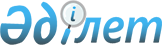 Об организации оплачиваемых общественных работ в Узункольском районе на 2012 годПостановление акима Узункольского района Костанайской области от 1 марта 2012 года № 90. Зарегистрировано Управлением юстиции Узункольского района Костанайской области 2 апреля 2012 года № 9-19-172

      В соответствии с Трудовым кодексом Республики Казахстан от 15 мая 2007 года, статьей 31 Закона Республики Казахстан "О местном государственном управлении и самоуправлении в Республике Казахстан" от 23 января 2001 года, подпунктом 5) статьи 7, статьей 20 Закона Республики Казахстан от 23 января 2001 года "О занятости населения" акимат Узункольского района ПОСТАНОВЛЯЕТ:



      1. Утвердить:



      1) Перечень организаций, виды, объемы и конкретные условия общественных работ на 2012 год, согласно приложению к настоящему постановлению;



      2) оплату труда граждан, занятых на общественных работах в полуторном размере минимальной заработной платы из средств районного бюджета.



      2. Использовать общественные работы для временного трудоустройства безработных.



      3. Организацию общественных работ производить на условиях, указанных в договоре на выполнение общественных работ заключенном в соответствии с действующим законодательством между государственным учреждением "Отдел занятости и социальных программ Узункольского района" и организацией, определенной в перечне.



      4. Государственному учреждению "Отдел занятости и социальных программ Узункольского района":



      1) заключить с работодателем типовой договор на выполнение общественных работ;



      2) учитывать виды, объемы и конкретные условия общественных работ;



      3) перечислять из средств районного бюджета денежные средства на расчетные счета работодателей, для возмещения оплаты труда участников общественных работ, в том числе обязательные пенсионные взносы, подоходный налог, установленные на 2012 год;



      4) возмещать работодателям расходы на уплату социальных отчислений в государственный фонд социального страхования, в размере установленном действующим законодательством Республики Казахстан, расходы на уплату комиссионного вознаграждения за услуги банков второго уровня по зачислению и выплате заработной платы, в размерах установленных договором, из районного бюджета.



      5. Контроль за исполнением настоящего постановления возложить на заместителя акима района Кузенбаева Э.К.



      6. Настоящее постановление вводится в действие по истечении десяти календарных дней после дня его первого официального опубликования.      Аким

      Узункольского района                       Т. Ташмагамбетов      СОГЛАСОВАНО:      Главный врач коммунального

      государственного предприятия

      "Узункольская центральная

      районная больница" Управления

      здравоохранения акимата

      Костанайской области

      ___________________ К. Ержанов

Приложение         

к постановлению акимата   

от 1 марта 2012 года № 90   

Перечень организаций, виды, объемы и конкретные

условия общественных работ на 2012 год
					© 2012. РГП на ПХВ «Институт законодательства и правовой информации Республики Казахстан» Министерства юстиции Республики Казахстан
				№Наименование

организацииВиды работОбъем

работКонкретные условия1.Коммунальное

государственное

предприятие

"Узункольская

центральная

районная

больница"

Управления

здравоохранения

акимата

Костанайской

областиЕжедневная помощь в

работах, не требующих

предварительной

профессиональной

подготовки работников:

помощь по уборке и

благоустройству

территории; помощь при

проведении ремонтных

работ; участие в

ремонте и

благоустройстве

объектов коммунального

государственного

предприятия

"Узункольская

центральная районная

больница" Управления

здравоохранения акимата

Костанайской области, и

находящихся на

территориях сельских

округов Бауманский,

Ершовский, Киевский,

Кировский,

Куйбышевский,

Новопокровский,

Петропавловский,

Чапаевский,

Федоровский,

Пресногорьковский,

Российский,

Суворовский,

Карлмаркский,

Узункольский, сел

Троебратское, Узунколь,

Ряжское.151200

часовПродолжительность

рабочего времени одного

участника общественных

работ – не более 40

часов в неделю,

учитывая ограничения,

предусмотренные

трудовым

законодательством

Республики Казахстан, с

двумя выходными днями,

обеденным перерывом не

менее одного часа.